ANMELDUNG ZUR AUFNAHMETERMIN AN DER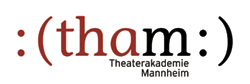 Theaterakademie Mannheim e.V.Staatlich anerkannte Berufsfachschulefür Schauspiel und RegieIch melde mich verbindlich zu einem Aufnahmetermin/ Intensivkurs für den Studiengang Regie-Teilzeit an.Mit dieser Anmeldung verpflichte ich mich zur Zahlung der Gebühr von 150 EURO (der Betrag wird bei Ausbildungsaufnahme auf die Ausbildungskosten angerechnet).Aufnahmetermin:Ausbildungsbeginn:		Name:				Vorname:			Straße:				PLZ/Ort:			Telefon:			Handy:				Email:				Homepage:			Fax:				Geb.Datum:			Staatsangehörigkeit.:			            ____________________________________                         (Datum/Unterschrift)Dieser Anmeldung sind beizufügen: - Lebenslauf mit Passfoto- Abschlusszeugnisse- Nachweise über evtl. TheaterarbeitVordruck bitte ausgefüllt zurücksenden an:Theaterakademie Mannheim e.V.Staatlich anerkannte Berufsfachschule für Schauspielund Regie	Holzbauerstraße 6-8                                                                                  Bankverbindung                                                                                                                   Sparkasse Rhein Neckar Nord 68167 Mannheim                                                                                       Kto.- Nr.: 39210495							                         BLZ.: 670 505 05                                                                                                                   Verwendungszweck:						                                      Name und Prüfungsdatum 						---------------------------------------------------------------------------------------------------------------------------------------Regelungen zur Aufnahmeprüfung (Auszüge / Stand: 07.02.13)Welche Voraussetzungen sind zur Aufnahme an der ThaM zu erfüllen?Für die Regie-Teilzeitausbildung: Fachhochschulreife oder Abitur; Vorpraktikum Regiehospitanz erwünscht, Arbeitsnachweise im Bereich Theater oder Ausbildung im Bereich Theater oder Theaterpädagogik erwünschtWelche Altersbegrenzung gilt für das Studium an der ThaM?- Regieteilzeit: keine AltersbegrenzungWie ist der Ablauf des Ersttermins / Intensivkurs?Inhalte, Zeitplan und benötigte Materialien, die mitzubringen sind, werden kurz vor dem Termin (in der Regel per Email) bekannt gegeben.Weitere Formalien des Aufnahmetermins / Intensivkurs:- Die im Anschreiben festgelegten Termine sind verbindlich.- Nach besuchtem Aufnahmetermin / Intensivkurs sind, bei Einverständnis des Ausbildungsbeginns seitens der Schulleitung, bis zum Semesterbeginn nachzureichen:   - polizeiliches Führungszeugnis  - Nachweis über Kranken- und Haftpflichtversicherung.- Die Anmeldung gilt erst als verbindlich nach Eingang der Gebühr. 